فعالیت های واحد بیماری ها در جهت کنترل بیماری تب مالت1-ارسال ماهیانه آمار بیماران تب مالت همراه مشخصات کامل به شبکه دامپزشکی 2-ارسال آماربیماران تب مالت به تفکیک روستا در پایان هر فصل به دامپزشکی جهت مداخلات آن اداره محترم3-ارسال امار بیماران تب مالت به تفکیک روستا سالهای 87-88به شبکه دامپزشکی4-اموزش به کلیه خانوارهایی که ازدام نگهداری میکنند توسط بهورزان در تیر ماه سال 895-اموزش به شوراهای بهداشت روستا ها در تیرماه 896-تاکید برپیگیری موارد بیماری ونظارت بردرمان(8هفته ای)توسط پزشک پرسنل بیماری ها وبهورزان7-گذاشتن فرم پیگیری در پرونده خانوار های افراد بیمار جهت نظارت و مراقبت بیشتر8-انعکاس فعالیت های دامپزشکی به معاونت بهداشتی شامل تعداد تست کشتار در سال 88 وتعداد مواردی که خونگیری شده اند(8788تست انجام شده 374تست مثبت300معدوم)9-آموزش به کلیه روستاههای کانون های الوده بیماری توسط پزشکان بیمه روستایی وتوزیع تعداد  3000تراکت بین انها10-برگزاری کارگاه یک روزه بیماری تب مالت در تاریخ 14/5/1389 جهت پزشکان کارشناسان بهداشتی وپرسنل دامپزشکی11-معرفی خانوار های عشایری که واکسیناسیون انها انجام نشده به دامپزشکی12-اجرای برنامه اموزشی مستقیم توسط پرسنل ستادی با همکاری پرسنل بهداشتی مرکزوخانه بهداشت در 9کانون الوده وتوزیع جوایزی به دامدارانی که فعالیت های بیشتری داشته اند (18کادو)13-ارسال دستورالعمل جدید تب مالت در قالبCDوارسال به مراکز بهداشتی درمانی14ارسال دستورالعمل تشخیص ودرمان بیماری تب مالت جهت پزشکان بخش خصوصی ،بیمارستان ومرکزبهداشتی درمانی15-اموزش به دانش آموزان مدارس روستا یی در بهمن ماه سال138916-حساس سازی خانه های بهداشت در خصوص آموزش ماهیانه جمعیت تحت پوشش در خصوص بیماری تب مالت و اعلام اینکه بیماری تب مالت اولویت اول اموزس بهداشت میباشد17-اموزش خانه به خانه همزمان با طرح سرشماری سالیانه در روستا ها توسط بهورزان در بهمن ماه وتوزیع 3000 تراکت اموزشی تب مالت بین خانوار ها18-تهیه لیست خطی موارد تب مالت جهت  جهت پیگیری بهتر موارد بیماری تب مالت توسط پزشک وکاردان وبهورزان19-نصب تعداد 36 پلاکارد در سطح شهرستان بخصوص کانونهای الوده20-تجزیه وتحلیل بیماری تب مالت در سال 89 بر اساس سن جنس –شغل- مناطق روستای و شهری وکانون های الوده و تماس مستقیم با دام21-تهیه تراکت و پمفلت آموزشی توسط واحد پیشگیری و مبارزه با بیماریها22-ضمنا بروز تب مالت در سال88برابر با203در صدهزار بوده است که در سال 89 این میزان به 148 در صد هزار کاهش پیدا کرده استبرگزاری کارگاه جهت پرسنل بهداشتی وپرسنل شبکه دامپزشکی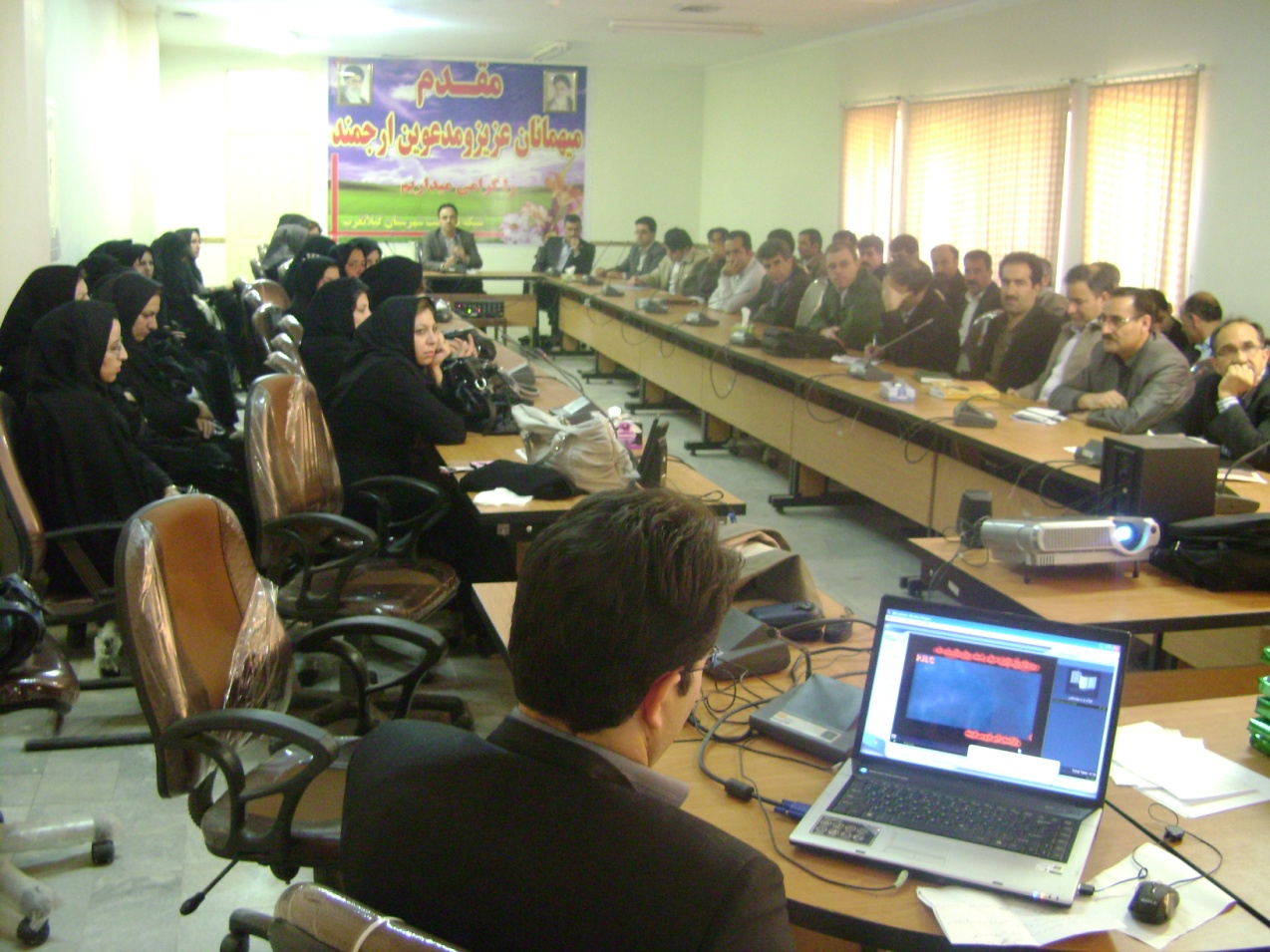 برگزاری کلاس آموزشی تب مالت جهت بهورزان مرکز گواور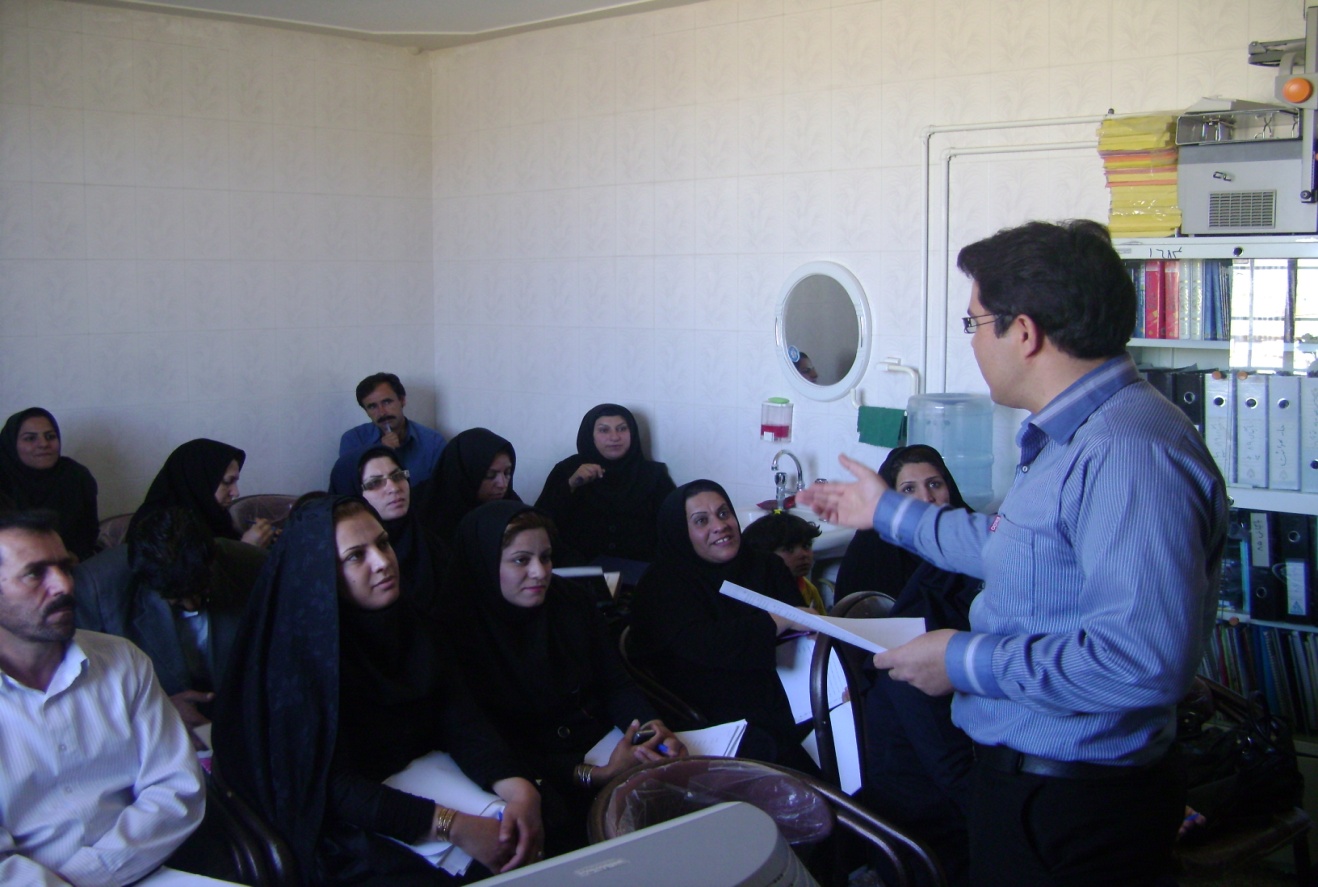 برگزاری کلاس آموزشی جهت روستاههایی که کانون آلوده می باشند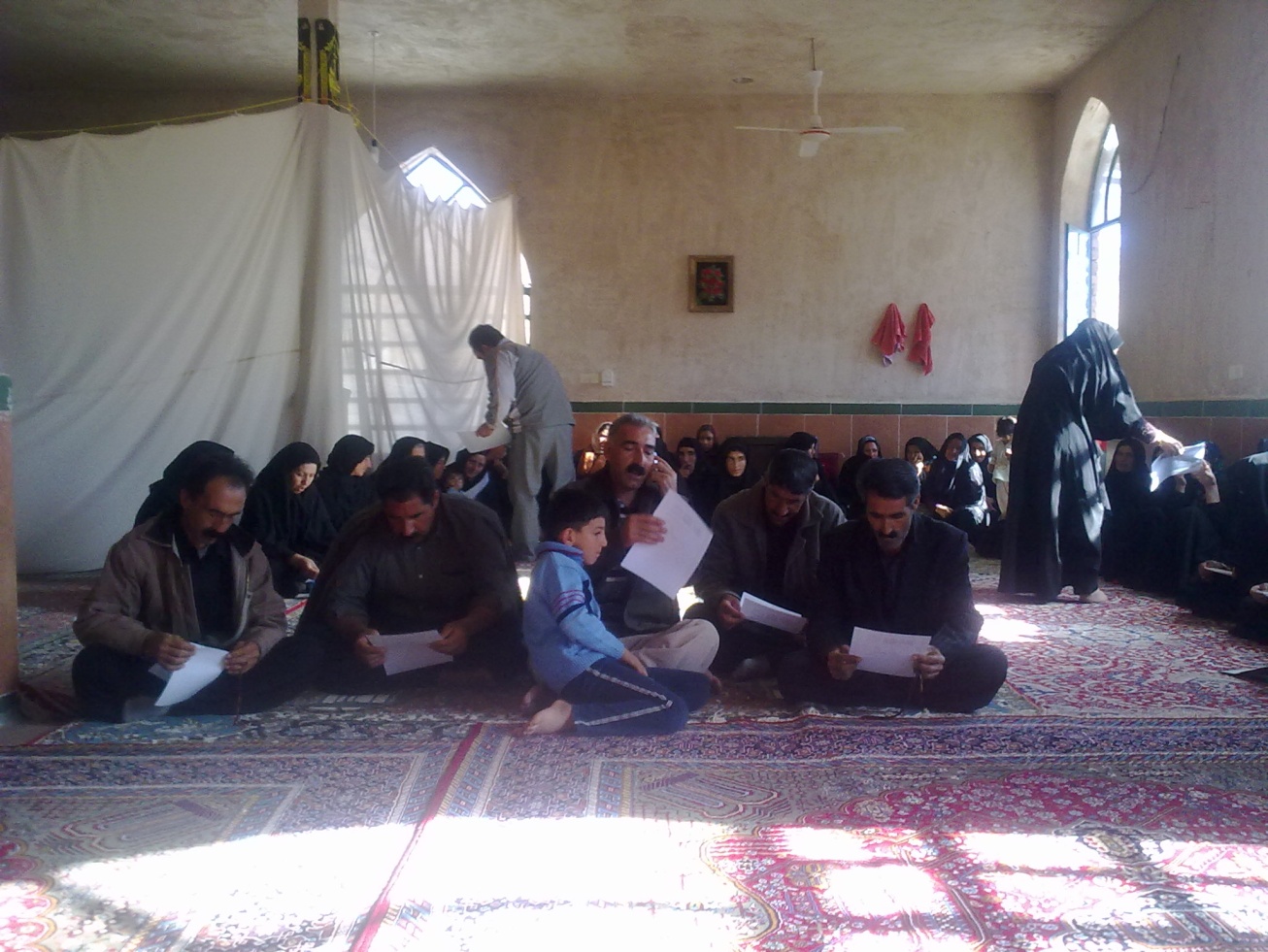 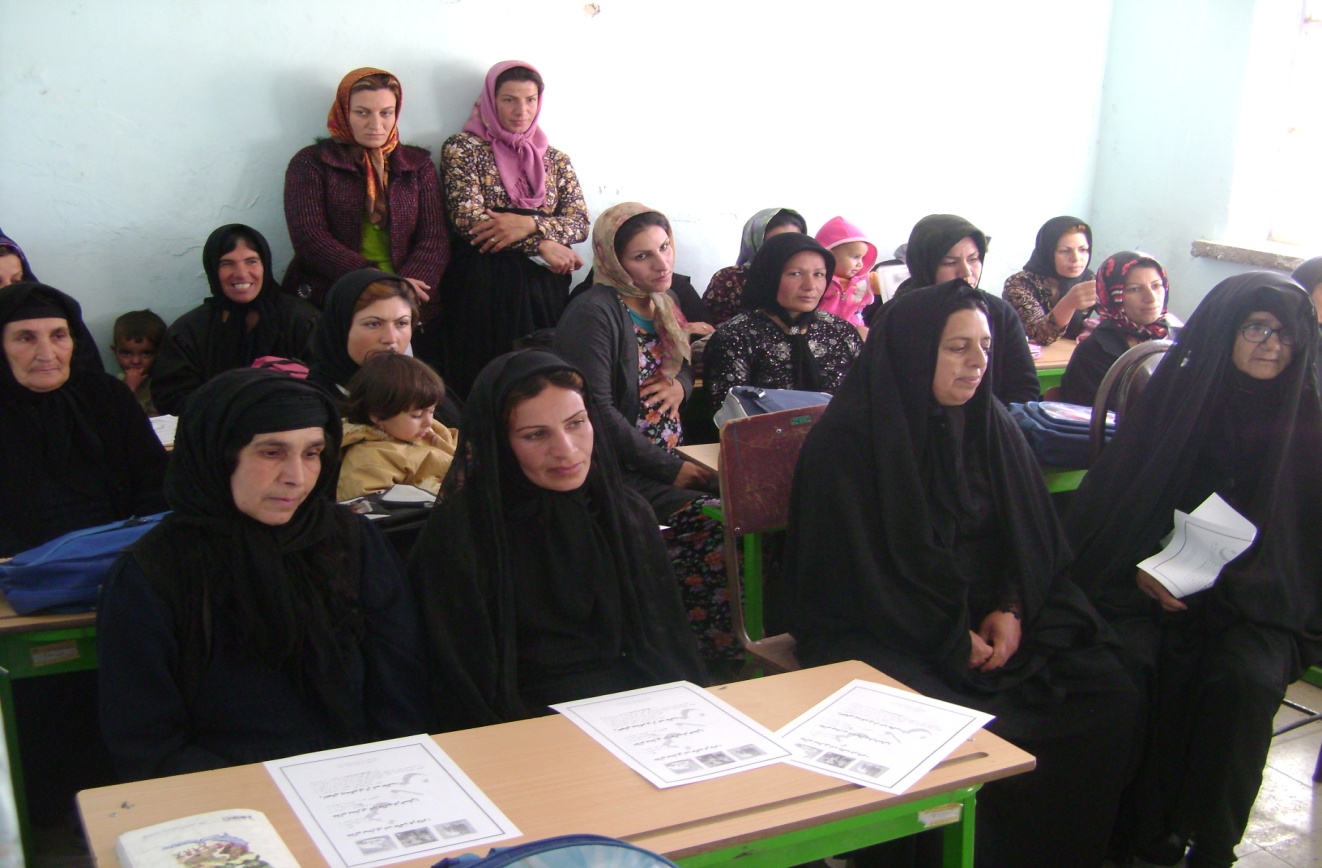 توزیع دستکش و ماسک بین جمعیت عشایری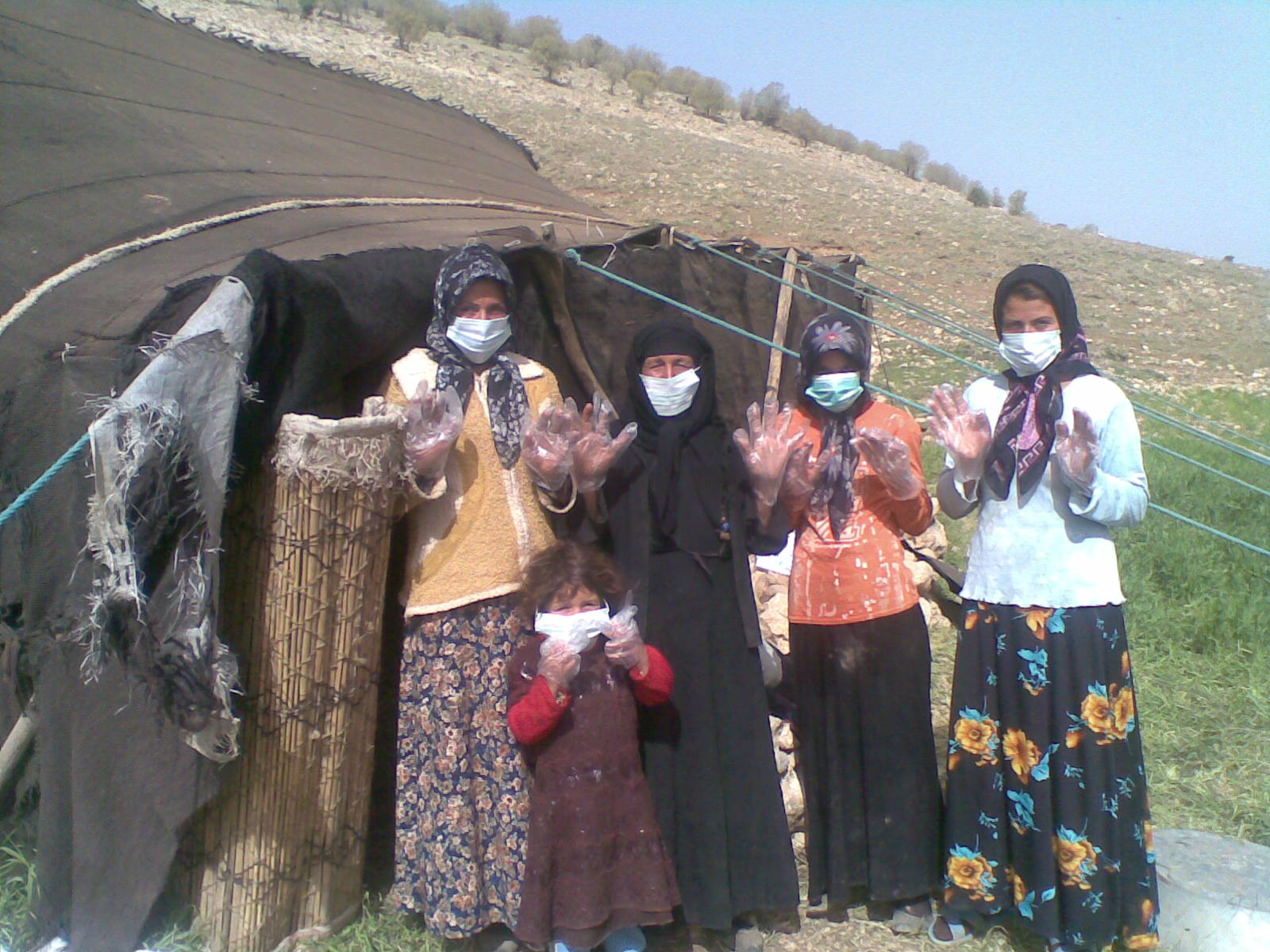 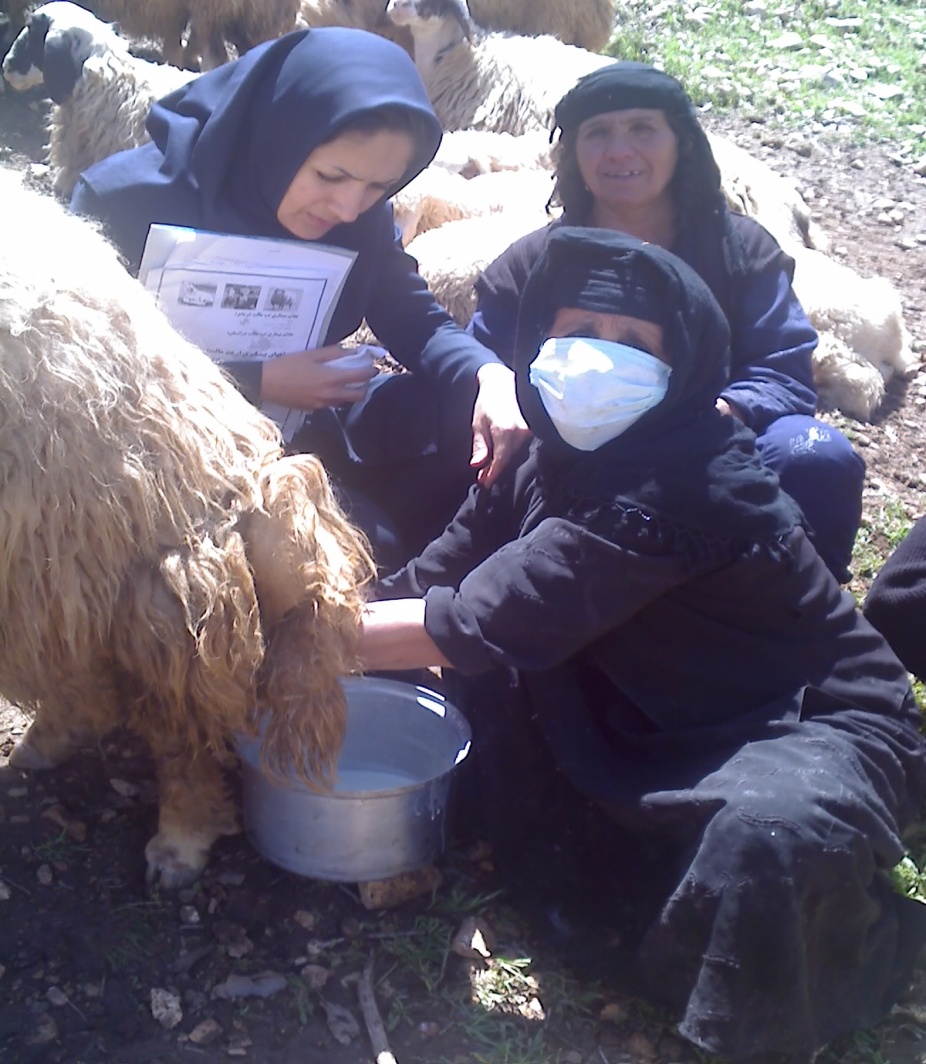 آموزش به عشایر درخصوص راههای انتقال تب مالت................................................................................................................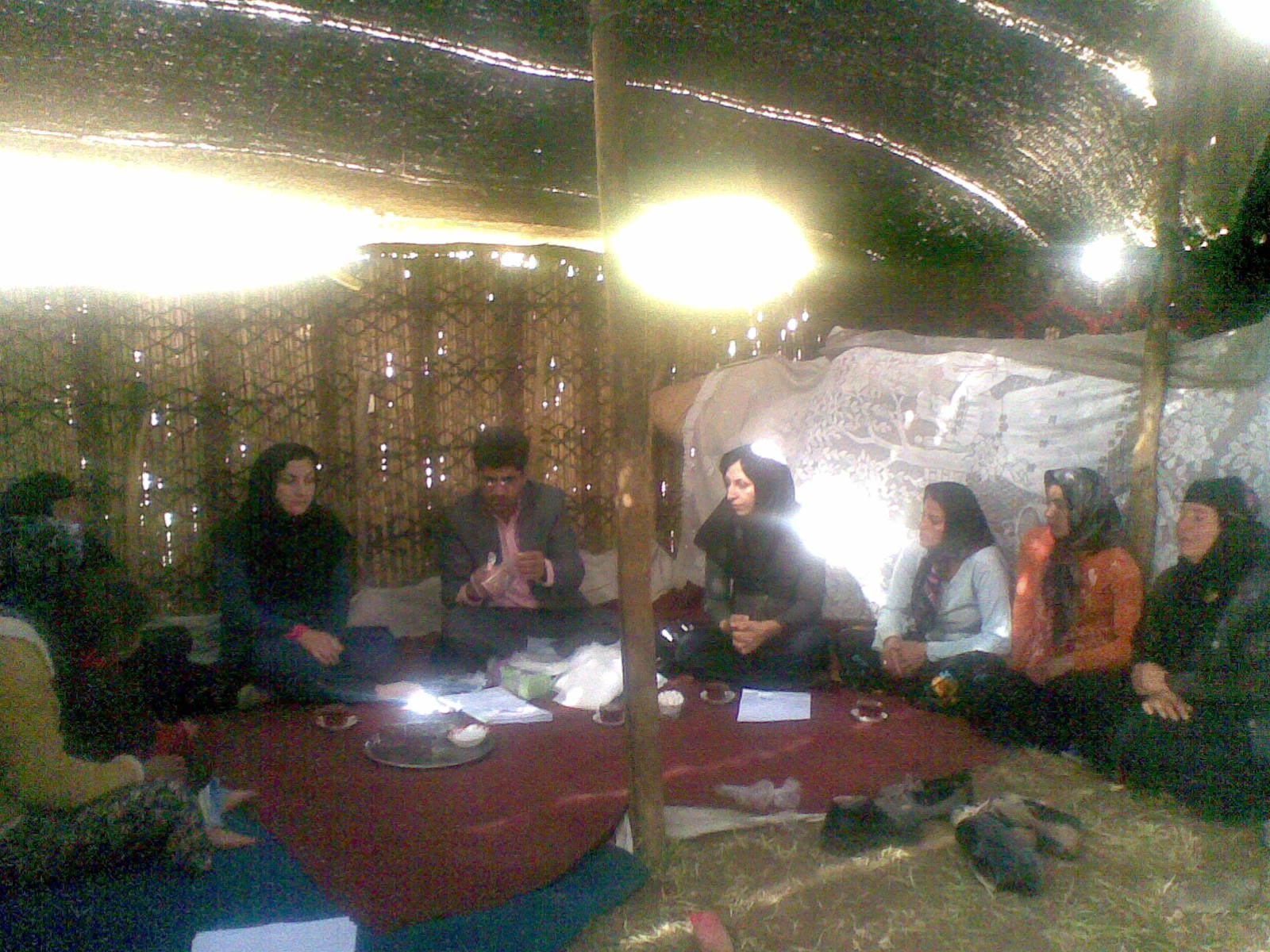 ............................................................................................................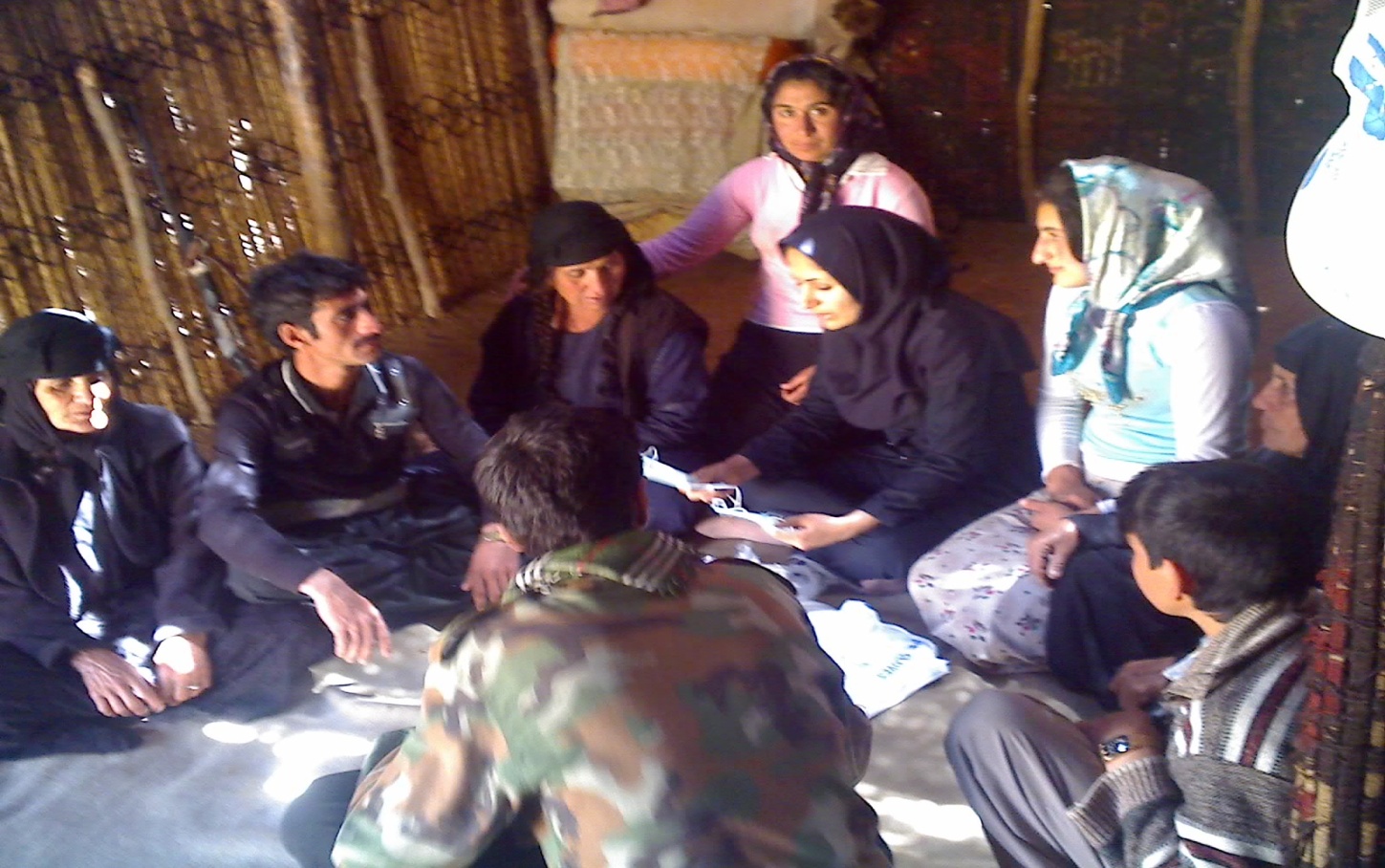 